ROCKINGHAM THEATRE COMPANY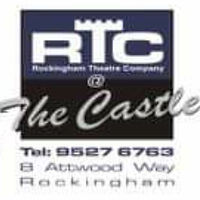 DIRECTORS SUBMISSIONSIf you are interested in directing a play or musical at Rockingham Theatre Company, please fill out this form and return to PO Box 454 Rockingham 6168or email rtcinfoteam@gmail.comPlease submit script/s in either hard copy or pdf formTitle of proposed production:Rights Holder:Brief Synopsis:Genre:Era:Directors Name:Phone number:Email Address:Directors Experience:Assistant Director: (If applicable)Expected Cast Size:Expected Performance Length:Preferred Season:Set Requirements:Approximate Proposed Budget: